鉄道メトロ　ロゴ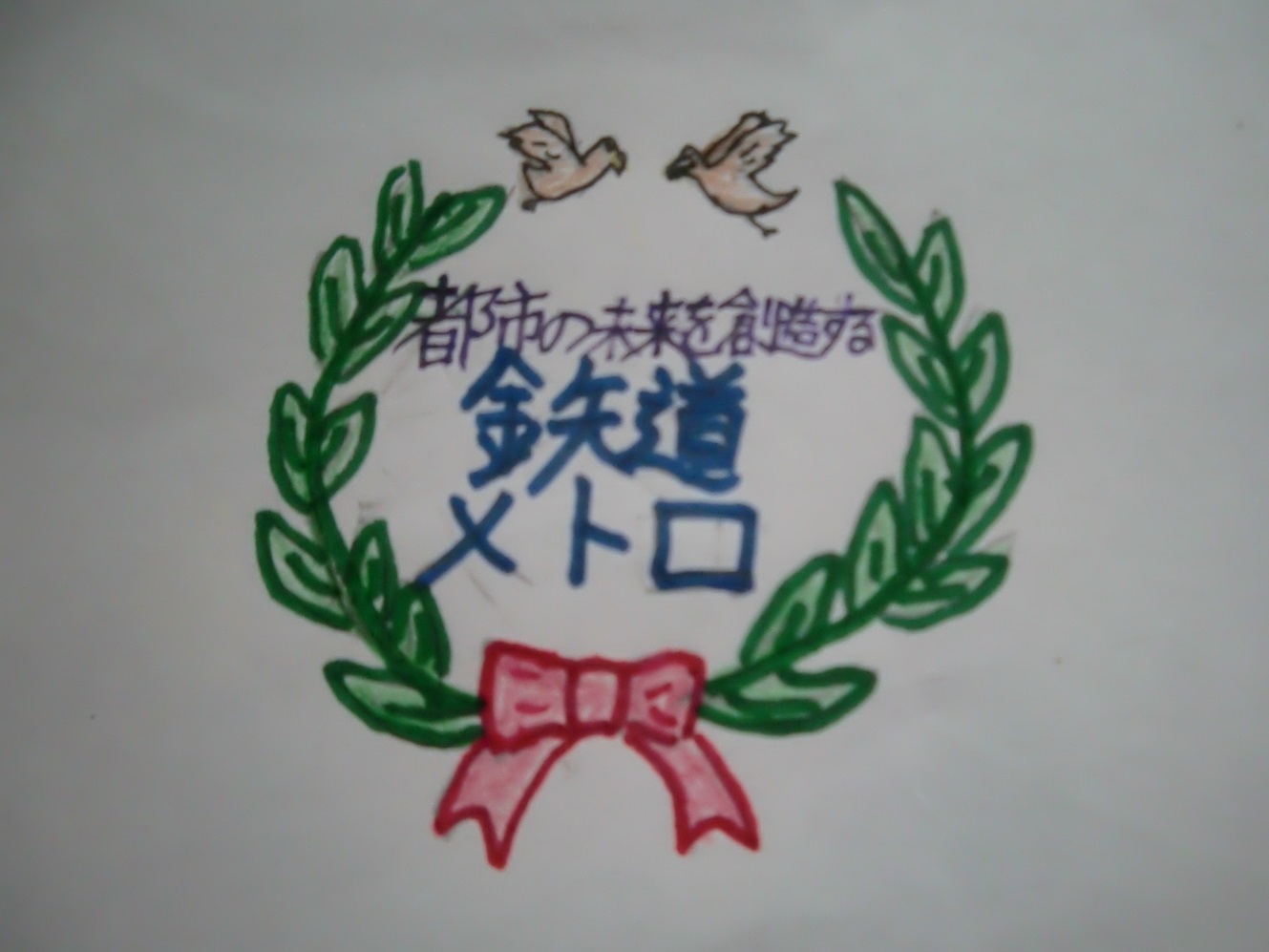 手書きですみません